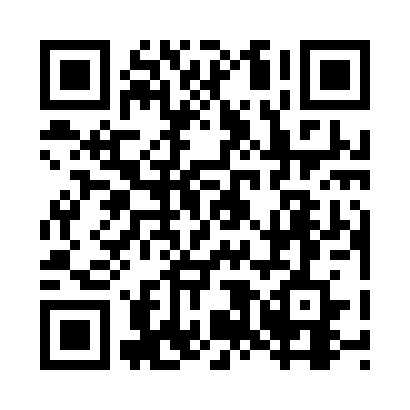 Prayer times for Cox Creek Acres, Maryland, USAWed 1 May 2024 - Fri 31 May 2024High Latitude Method: Angle Based RulePrayer Calculation Method: Islamic Society of North AmericaAsar Calculation Method: ShafiPrayer times provided by https://www.salahtimes.comDateDayFajrSunriseDhuhrAsrMaghribIsha1Wed4:446:071:024:527:589:212Thu4:436:051:024:527:599:223Fri4:416:041:024:528:009:234Sat4:406:031:024:528:019:255Sun4:396:021:024:528:029:266Mon4:376:011:024:538:039:277Tue4:366:001:024:538:049:298Wed4:345:591:024:538:059:309Thu4:335:581:024:538:069:3110Fri4:325:571:024:548:079:3211Sat4:305:561:024:548:089:3412Sun4:295:551:024:548:099:3513Mon4:285:541:024:548:109:3614Tue4:265:531:024:548:119:3715Wed4:255:521:024:558:129:3916Thu4:245:511:024:558:129:4017Fri4:235:501:024:558:139:4118Sat4:225:501:024:558:149:4219Sun4:215:491:024:568:159:4420Mon4:205:481:024:568:169:4521Tue4:195:471:024:568:179:4622Wed4:175:471:024:568:189:4723Thu4:175:461:024:578:189:4824Fri4:165:451:024:578:199:4925Sat4:155:451:024:578:209:5026Sun4:145:441:024:578:219:5227Mon4:135:441:034:588:229:5328Tue4:125:431:034:588:229:5429Wed4:115:431:034:588:239:5530Thu4:115:421:034:588:249:5631Fri4:105:421:034:598:259:57